Your recent request for information is replicated below, together with our response.The number of under-18s who committed homicides using a knife or sharp instrument in the following years?2018, 2019, 2020, 2021, 2022 and 20232018 - 0  2019 - 3 2020 - 1 2021 - 3 2022 - 02023 - 1 (case remains pending and awaiting court proceedings)Please note that in 2020 and 2022, there was 1 further homicide per year where an under 18 was charged with the offence of Murder using a knife or sharp instrument, but this did not result in the accused being indicted on murder charges or found guilty of murder.For accuracy therefore, those figures are not included above. If you require any further assistance, please contact us quoting the reference above.You can request a review of this response within the next 40 working days by email or by letter (Information Management - FOI, Police Scotland, Clyde Gateway, 2 French Street, Dalmarnock, G40 4EH).  Requests must include the reason for your dissatisfaction.If you remain dissatisfied following our review response, you can appeal to the Office of the Scottish Information Commissioner (OSIC) within 6 months - online, by email or by letter (OSIC, Kinburn Castle, Doubledykes Road, St Andrews, KY16 9DS).Following an OSIC appeal, you can appeal to the Court of Session on a point of law only. This response will be added to our Disclosure Log in seven days' time.Every effort has been taken to ensure our response is as accessible as possible. If you require this response to be provided in an alternative format, please let us know.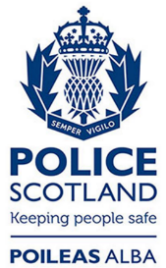 Freedom of Information ResponseOur reference:  FOI 24-0023Responded to:  30 January 2024